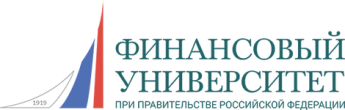 НАПРАВЛЕНИЯ ТЕМАТИКИВЫПУСКНЫХ АТТЕСТАЦИОННЫХ РАБОТПО ПРОГРАММЕ ПРОФЕССИОНАЛЬНОЙ ПЕРЕПОДГОТОВКИ«БУХГАЛТЕРСКИЙ УЧЕТ, АНАЛИЗ И АУДИТ»Организация бухгалтерского учета: принципы, регулирование, формы и способы обработки информацииМетод бухгалтерского учета и использование его отдельных элементов в организации системы учетаОбъекты бухгалтерского учета, их оценка и отражение в отчетности организацииПрименение статической и динамической концепций бухгалтерского баланса для определения финансового положения и финансовых результатов организацииИнвентаризация как элемент метода бухгалтерского учетаПервичное наблюдение как основа информационной системы бухгалтерского учетаОрганизация первичного учета в системе бухгалтерского учета Система счетов в бухгалтерском учете: классификация счетов, типовой и рабочий планы счетов (на примере организации)Принципы допущения бухгалтерского учета и их влияние на формирование учетной политики организацииОбоснование и разработка учетной политики – фундаментальной основы организации бухгалтерского учета  Профессиональное суждение – новый инструмент современной бухгалтерииФинансовый и управленческий учет: назначение, принципы, различия их взаимосвязь (на примере организации) Международные стандарты финансовой отчетности, их взаимосвязь с российскими стандартами учета и составления отчетности организацииТрансформация бухгалтерской отчетности России в соответствии с требованиями МСФО (на примере конкретной организации) Организация учета внеоборотных активов Синтетический и аналитический учет основных средств организации Учет и контроль расходов на восстановление (ремонт) основных средств Учет амортизации основных средств в организации и методы ее начисления: бухгалтерский и налоговый аспекты Учет и анализ незавершенного строительстваУчет нематериальных активов и их амортизации в организацииУчет движения материально-производственных запасов в организации Бухгалтерский учет движения материальных ресурсов и анализ их использования в организацииСинтетический и аналитический учет материалов и контроль за их использованием в организации Учет процесса заготовления материально-производственных запасов и расчетов с поставщиками Бухгалтерский учет валютных операций в организацииУчет расчетов с бюджетом и внебюджетными фондами в организацииОрганизация учета расчетов с бюджетом Бухгалтерский учет финансовых вложений в организацииУчет и контроль расчетов с дебиторами и кредиторами Организация учета дебиторской и кредиторской задолженности и их отражение в бухгалтерской отчетности Бухгалтерский учет и контроль различных форм расчетов с дебиторами и кредиторами Бухгалтерский учет и контроль расчетов организации с использованием векселейУчет расчетов с покупателями и заказчиками за выполненные работы и оказанные услугиБухгалтерский учет расчетов с работниками по оплате труда и другим расчетным операциям Учет и контроль прямых расходов на производство продукции Учет и контроль косвенных расходов организации на производство продукции (работ, услуг) Учет расходов и калькулирование себестоимости продукции, работ, услуг Учет и калькулирование себестоимости работ (услуг) вспомогательных производствУчет научно-исследовательских, опытно-конструкторских и технологических работПопроцессный метод учета затрат и калькулирования: сущность, возможности и сфера применения Попередельный метод учета затрат и калькулирования: сущность, возможности и сфера применения Позаказный метод учета расходов и калькулирования себестоимости продукции  Нормативный метод учета затрат: сущность, возможности и сфера применения Организация учета готовой продукции (работ, услуг) и расчетов с покупателями и заказчиками Бухгалтерский учет продажи продукции, работ, услуг и прочих активов организацииУчет кредитов, займов и контроль за их использованием в организации Учет формирования прибыли и направления ее использованияУчет расчетов организации с бюджетом по налогу на прибыль в соответствии с требованиями ПБУ 18/02Учет прочих доходов и расходов организацииУчет резервов организации и анализ их использованияБухгалтерский учет расчетов внутри группы взаимосвязанных организаций Учет фактов хозяйственной деятельности по экспорту (импорту) товаровБухгалтерский учет операций по исполнению посреднических договоровУчет операций по договору доверительного управления имуществомУчет затрат на содержание объектов непроизводственной сферы организацииУсловные факты хозяйственной деятельности и события после отчетной даты, порядок их признания, оценки, учета и отражения в отчетностиОрганизация бухгалтерского учета на предприятиях малого  бизнесаСистема бухгалтерского учета в многопрофильных организацияхОрганизация учета операций по договорам о совместной деятельностиУчет доходов и расходов в страховых компанияхФормирование отчетных показателей в регистрах бухгалтерского учета и их использование в анализеБухгалтерский баланс: назначение, принципы построения, техника составления Отчет о прибылях и убытках: техника составления и использование в анализе и оценке деятельности организацииСодержание отчета о движении денежных средств в российской практике и по МСФОБухгалтерская отчетность некоммерческих организаций: содержание, порядок составления и информационные возможностиПояснения к бухгалтерской отчетности организации: техника составления и использования в анализеСодержание пояснительной записки и ее значение для пользователей финансовой отчетностиПорядок расчета и анализ базовой и разводненной прибыли на акцию в целях оценки эффективности инвестирования капиталаКонсолидированная бухгалтерская отчетность организаций: состав, содержание и использование в анализе ее деятельностиФормирование бухгалтерского баланса в условиях реорганизации и прекращения деятельностиОрганизация управленческого учета (на примере конкретного предприятия)Внутренняя отчетность и оценка результатов деятельности центров ответственности предприятияКалькулирование в системе управленческого учета организацииБюджетирование в системе управленческого учета организации: сущность, значение, порядок разработкиМетоды распределения затрат обслуживающих подразделений Учетно-аналитическая информация как основа принятия решений об оптимизации структуры ассортимента выпускаемой продукцииУправленческий учет в принятии краткосрочных решенийФакторный анализ затрат на производство продукцииОрганизация учета по центрам ответственности АВС-метод: сущность, возможности и сфера примененияИнвестиционные решения в системе управленческого учетаФормирование информации о затратах на снабженческо-заготовительную деятельность, ее отражение во внутренней и внешней отчетностиОрганизация учета и анализа затрат на финансово-сбытовую деятельностьЭкономический анализ в разработке и обосновании управленческих решений организацииИнформационная база и организационные основы проведения экономического анализа финансовой и производственной деятельности Экономико-математические методы в факторном анализе финансовых показателей и прогнозировании их роста в организацииАнализ и оценка эффективности использования основных средств организацииАнализ активов организации  и оценка ее имущественного положенияАнализ оборачиваемости активов и их составляющих элементов, выявление путей ее ускорения Анализ оборачиваемости оборотных активов и выявление резервов повышения эффективности их использования Анализ дебиторской и кредиторской задолженности, оценка влияния инфляции на реальную стоимость их погашения Анализ наличных и безналичных расчетов организации с поставщиками и подрядчикамиАнализ движения денежных потоков организации с использованием прямого и косвенного методовАнализ и оценка эффективности использования оборотных активов организацииАнализ и оценка эффективности использования материально-производственных запасов  Анализ доходов, расходов и финансовых результатов деятельности организацииАнализ и оценка финансовых результатов деятельности организацииМаржинальный анализ производства продукции и ее продаж Анализ себестоимости продаж и выявление резервов ее снижения в организацииАнализ формирования и использования чистой прибыли организацииАнализ влияния учетной политики на финансовые результаты деятельности организации  Система формирования показателей рентабельности: анализ и оценка факторов ее роста Анализ рентабельности капитала организации и оценка факторов ее измененияАнализ состава, структуры активов и оценка динамики их рентабельности в организации Анализ рентабельности активов организации и факторов ее измененияАнализ и оценка эффективности использования собственного и заемного капитала организацииАнализ формирования и оценка эффективности использования чистых активов организацииАнализ состава и движения уставного и резервного капитала организацииКомплексный анализ и оценка финансового положения предприятия по данным бухгалтерской отчетностиАнализ состава, структуры и динамики краткосрочных обязательств предприятияАнализ и оценка обеспеченности организации собственными оборотными средствамиАнализ и оценка деловой активности организацииЭкономический анализ в системе бизнес-планирования деятельности организации.Анализ и оценка результативности текущей производственно-экономической деятельности организацииАнализ и оценка финансово-хозяйственной деятельности организации в условиях банкротстваАнализ и оценка эффективности деятельности организации малого бизнесаБухгалтерская отчетность в условиях инфляции и ее анализУправленческий анализ затрат на улучшение качества продукцииАнализ и оценка эффективности использования внеоборотных активов организации 	Анализ трудового потенциала организации и оценка рациональности его     использования Анализ производительности труда и оценка влияния факторов на ее изменениеВнутрихозяйственный анализ в обосновании и разработке управленческих решений организацииАнализ и оценка  финансовой деятельности организацииАнализ и оценка эффективности инвестиционной деятельности организацииАнализ и оценка финансовой устойчивости организации, выявление факторов ее ростаРейтинговая оценка финансового состояния организации (эмитентов, заемщиков, контрагентов и т.п.)Анализ и оценка платежеспособности и финансовой устойчивости организацииАнализ и оценка ликвидности бухгалтерского баланса организацииАнализ и оценка финансового состояния неплатежеспособной организацииАнализ и оценка кредитоспособности организации-заемщикаКомплексный экономический анализ как инструмент повышения эффективности деятельности  организацииКомплексный анализ и оценка эффективности инвестиционной деятельности организацииКомплексный анализ и оценка эффективности финансовой деятельности организацииИнформационно-аналитические возможности бухгалтерской отчетности организации Бухгалтерская отчетность организаций: состав, содержание и использование в анализе и оценке ее деятельности Система формирования расходов на производство и продажу продукции организации, их учет и анализУчет и анализ производства и реализации готовой продукцииУчет и анализ движения товаров в организациях торговлиУчет и анализ основных средств как база поиска резервов повышения эффективности их использования Бухгалтерский учет и анализ использования нематериальных активов организацииУчет и анализ движения денежных средств организации Учет и анализ финансовых вложений организации как инструменты поиска резервов повышения эффективности их использованияУчет и анализ собственного капитала организацииУчет и анализ доходов организации и выявление возможностей их ростаУчет и анализ расходов организации и выявление возможностей их снижения.Учет и анализ доходов и расходов организацииУчет и анализ затрат на выполненные работы и оказанные услуги в организацииУчет и анализ расчетов организации с бюджетом и внебюджетными фондамиИнформация по сегментам бизнеса организации: порядок ее формирования и использования в анализе Учет и анализ использования заемных средств организацииАнализ и оценка эффективности финансовых вложений организацииУчет и контроль операций по лизингу в организацииУчет и контроль операций по текущей аренде (на примере организации)Анализ эффективности природоохранной деятельности организацииИнициативные учетно-аналитические темы по предложению студентов и согласию научного руководителя